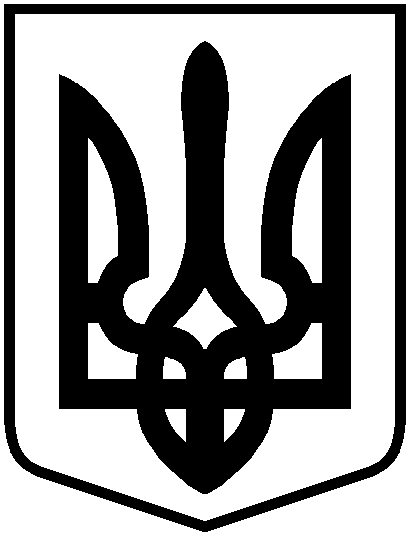                                                           УКРАЇНАУправління освіти Оболонської районної в місті Києві державної адміністраціїШКОЛА І-ІІІ СТУПЕНІВ № 226ОБОЛОНСЬКОГО РАЙОНУ М. КИЄВАвул. Прирічна, 19-Є, м. Київ, 04213, тел./факс (044) 411-63-61e-mail: obolon_226@i.ua   Код  ЄДРПОУ  22877927Вих.: 1/01-30-11Від 08.10.2020 рокуНа Ваш запит від 03.10.2020 року повідомляю:В школі № 226 Оболонського району м. Києва з 01.09.2020 року захворіли на Covid – 19 1 учениця та 4 учителя.  На 05.10 2020 року учениця одужала та повернулась до навчання.  Один вчитель після одужання став до роботи.Заходи по запобіганню Covid – 19 в школі № 226:Допуск до роботи працівників школи здійснюється за умови використання засобів індивідуального захисту ( респіраторна або захисна маска) після проведення термометрії безконтактним термометром. Працівники із ознаками гострого респіраторного захворювання або температурою тіла понад 37.2 С не допускаються до роботи.Вхід до школи організовано через три входи для розведення потоків учнів, враховуючи розташування їх класних кімнат. Біля кожного входу організовано місце для обробки рук антисептичними засобами.На час карантину відмінено кабінетну систему уроків. Кожен клас впродовж дня навчається в одному кабінеті.В разі виявлення ознак гострої респіраторної хвороби, за відсутності батьків, учні тимчасово ізолюються в спеціально відведеному приміщенні школи , інформуються батьки та приймається узгоджене рішення щодо направлення до закладу охорони здоров’я.Зроблена різнокольорова розмітка на підлозі, указники на стінах, що полегшує організацію двостороннього руху коридорами, відокремлення переміщення для різних груп дітей.В туалетах школи розташовані деспенсери для рідкого мила,  паперові рушники.Вхід до приміщень школи дозволяється при наявності захисної маски чи респіратора. Захисні маски не використовуються під час проведення занять у навчальних приміщеннях. Під час пересування по школі використання захисних масок є обов’язковим.Проводяться інструктажі, бесіди щодо запобігання поширення короновірусної інфекції, дотримання правил респіраторної гігієни та протиепідемічних заходів.Обмежено проведення масових заходів в закритих приміщеннях школи.Заборонено допуск до школи батьків учнів.За можливості забезпечується проведення уроків з окремих предметів на відкритому повітрі.На перервах у  класних кімнатах проводиться провітрювання.На поверхах школи розміщено урни з відміткою «Для використаних масок».Прибирання в приміщеннях школи організовано з застосуванням дезінфікуючих засобівДиректор                                                      Сергій КОСЕНКО